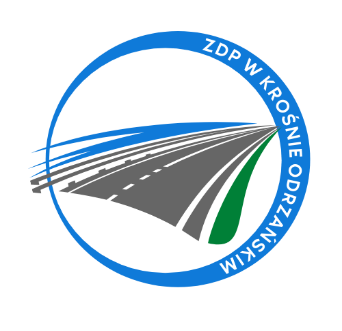 Krosno Odrzańskie, dnia 09.10.2023r.ZDPIII.273.11.3.2023INFORMACJA Z OTWARCIA OFERTZamawiający, Powiat Krośnieński - Zarząd Dróg Powiatowych w Krośnie Odrzańskim podaje informacje dotyczące firm i adresów Wykonawców, którzy złożyli oferty w terminie oraz ceny, zawarte w ofertach na zadanie pn.:„Wykonanie i dostawa elementów oznakowania pionowego w ramach zadania: Wykonanie wyniesionego przejścia dla pieszych w ciągu drogi powiatowej nr 3102F 
ul. Piastów (obręb przy nieruchomości nr 45) w m. Krosno Odrzańskie”.Kwota brutto przeznaczona na sfinansowanie zamówienia wynosi: 3.137,48 zł (słownie: trzy tysiące sto trzydzieści siedem złotych 48/100)Numer ofertyNazwa (firma) i adres wykonawcyCena brutto1WIMED Sp. z o. o. Sp. k.ul. Tarnowska 4833-170 Tuchów2.715,84